Přepis lekce angličtiny pro mírně až středně pokročilé ze dne  18.4.2020Angličtina s písničkou BEHIND BLUE EYES                                 The Who/Limp BizkitNo one knows what it's like	Nikdo neví, jaké to jeTo be the bad man	Být špatným (zlým) mužemTo be the sad man	Být smutným mužemBehind blue eyes	Za modrýma očimaAnd no one knows what it's like	A nikdo neví, jaké to jeTo be hated	Být nenáviděnTo be fated	Být osudem předurčenTo telling only lies	Jenom ke lhaní (dosova: K říkání pouze lží)But my dreams 	Ale mé snyThey aren't as empty	Nejsou tak prázdnéAs my conscience seems to be	Jako se zdá být moje svědomíI have hours, only lonely	Mám hodiny (kdy jsem) jenom osamělýMy love is vengeance	Moje láska je pomstaThat's never free	To není nikdy zadarmoNo one knows what it's like	Nikdo neví jaké to jeTo feel these feelings	Cítit tyto pocityLike I do	Jako cítím já      (do = feel these feelings)And I blame you!	A obviňuju tebe / vás   (A můžeš za to ty / vy)No one bites back as hard (as me)	Nikdo nepotlačuje svůj vztek tak	On their anger	silně (jako já)   	None of my pain and woe	Nic z mé bolesti a trápeníCan show through	Se nemůže dostat ven/projevit  But my dreams ...No one knows what it's like	Nikdo neví jaké to jeTo be mistreated	Být týranýTo be defeated	Být poraženýBehind blue eyes	Za modráma očimaNo one knows how to say	Nikdo neví jak říciThat they're sorry	Že se omlouvá / Že je mu to lítoAnd don't worry	A nedělej(te) si starosti / Neměj(te) obavyI'm not telling lies	Nelžu (Neříkam lži)But my dreams ...Porovnejte:He doesn´t know.	Neví.Nobody knows. 	Nikdo neví. (Pozor na pravidlo jednoho 	záporu.)Zopakujte si vazbu z minulé lekce (LIKE v angličtině):What is it like? /What´s it like?	Jaké to je?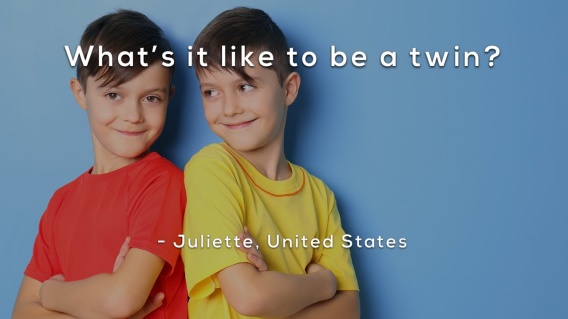 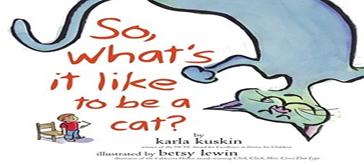 Jaké to je být dvojčetem?                                                          Jaké je to být kočkou?Další důležitá vazba v písničce je:   AS ...... ASMy dreams are not AS empty AS my conscience.	Mé sny nejsou TAK prázdné JAKO moje 	svědomí.I´m not AS tall AS he is.	Nejsem TAK vysoká JAKO je on.I´m AS clever / smart AS he is.  	Jsem STEJNĚ chytrá JAKO je on.  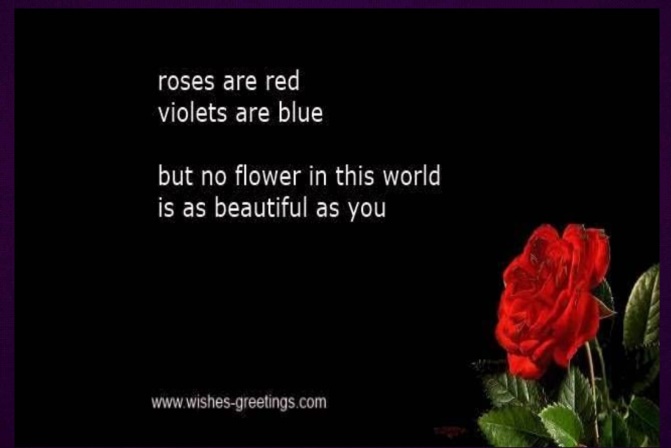 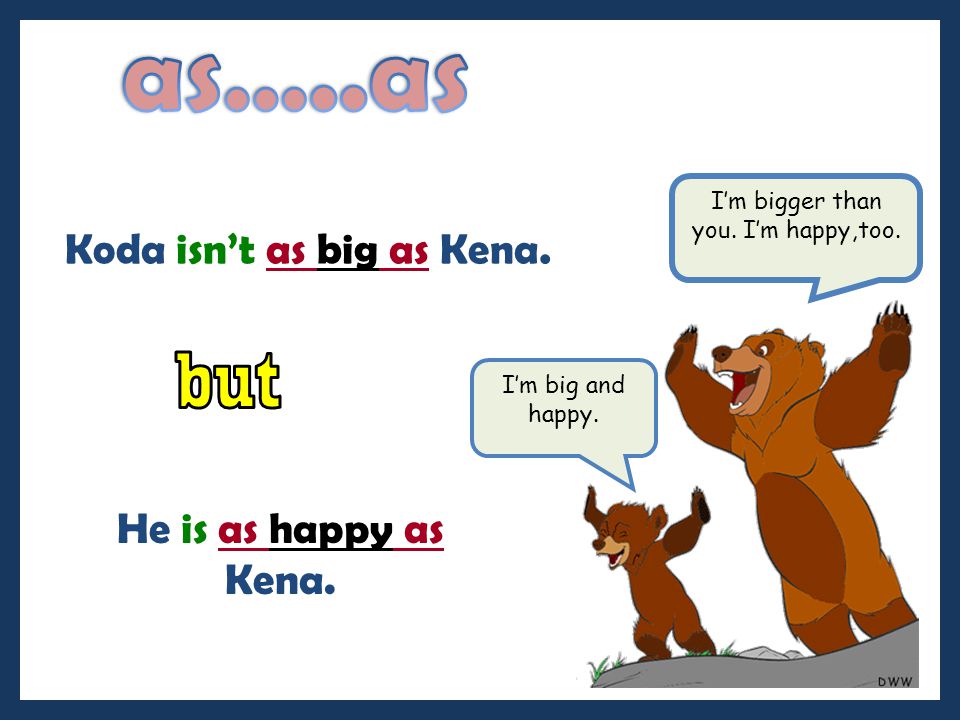 Koda není tak veliký jako Kena. 	Růže jsou červené, fialky modré.Ale je stejně šťastný jako Kena.	Ale žádná květina na tomto světě není tak 	krásná jako ty.conscience [kɒnšəns]	svědomíbad conscience / guilty conscience	špatné svědomíclear conscience / innocent conscience	čisté svědomíguilty [gilti]	provinilý, vinný, vineninnocent [inəsənt]	nevinný, nevinenblame [bleim]	vinit, obviňovat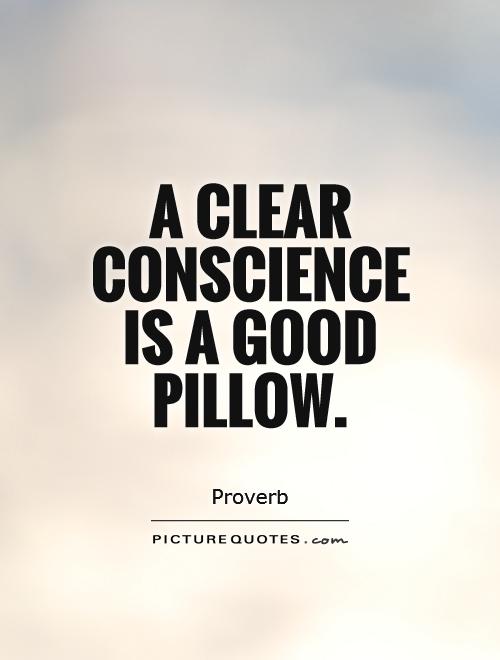  Čisté svědomí je dobrým polštářem.bite back (on sth.)	potlačit, nevyslovit U níže uvedených vět si všimněte použití množného osobního zájmena THEIR / THEY v souvislosti se slovíčkem nikdo – no one:No one bites back as hard on their anger. 	Nikdo v sobě tak silně nepotlačuje svůj hněv / 	vztek.No one knows how to say that they are sorry.	Nikdo neví jak řici, že je mu to líto.  Zájmena v množném čísle THEY / THEIR používáme, abychom nahradili HE OR SHE / HIS OR HER.  Pokud použije slovíčka jako nikdo, někdo, kdokoli, každý není totiž jasné, o jakém pohlaví se bavíme.  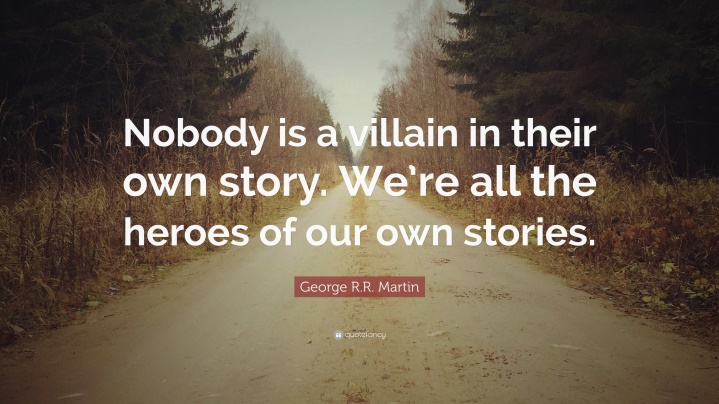 NIKDO není padouchem / ničemou ve SVÉM vlastním příběhu.Všichni jsme hrdinami našich vlastních příběhů.  Pokud chcete říct NIKDO Z, ŽÁDNÝ Z, ŽÁDNÍ Z, NIC Z, použijte vazbu NONE OF. None of my pain and woe can show through.	Nic z mé bolesti a trápení se nemůže dostat 	ven / ukázat na povrch.  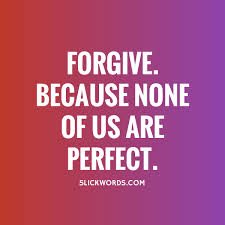 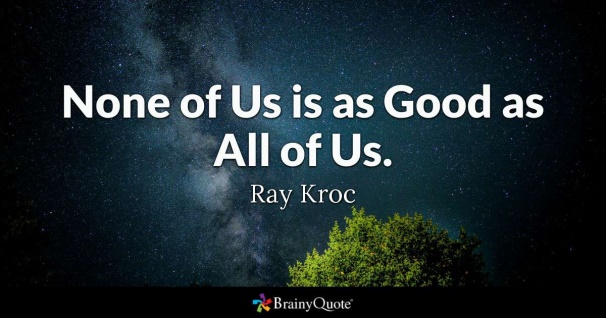 Žádný z nás není tak dobrý jako všichni z nás(my všichni dohromady).                                                                             Odpouštěj(te).  Nikdo z nás není /	       Žádní z náj nejsou dokonalí. 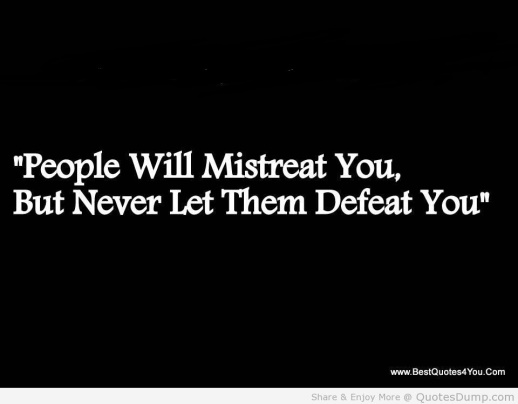 Lidé s tebou budou špatně zacházet/ jednat. Ale nikdy nedopusť, aby tě porazili (nenechej je porazit tě).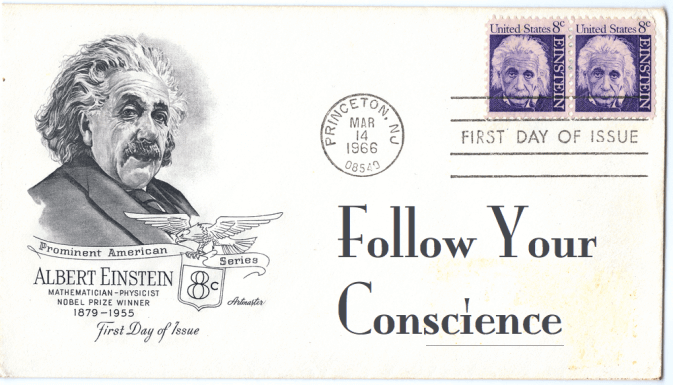 Prosím,  přispějte na rozvoj tohoto projektu výuky angličtiny zasláním drobné finanční částky na účet: 175685304 / 0300  pro platby ze zahraničí: IBAN CZ5503000000000175685304BIC (SWIFT)     CEKOCZPP                     Všem vám moc děkuji.   :o)  Jana